This question is about some of the reactions of ethene, C2H4.Complete the spider diagram by drawing the structures of the products formed.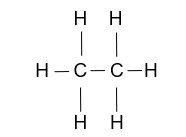 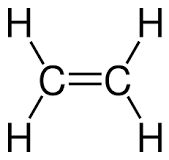 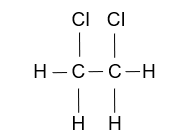 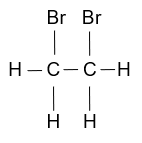 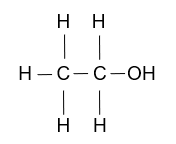 Cover up your answers to question 1.Write the reagents and conditions needed for the reactions by writing answers on the arrows.  This time, propene is used instead of ethene.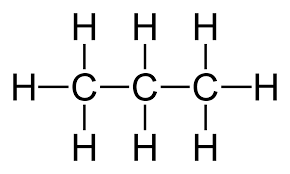 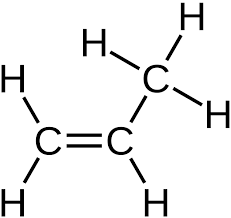 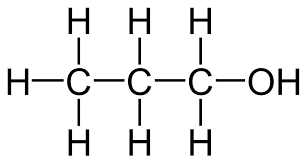 This question is about reactions of ethanol, C2H5OH.Complete the spider diagram by drawing the structures of the products formed.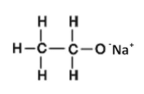 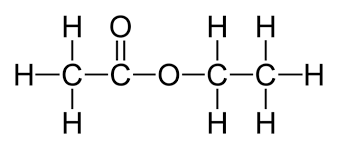 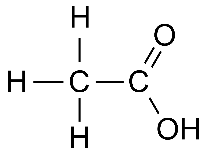 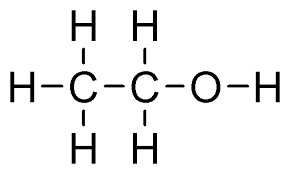 Cover up your answers to question 3.Write the reagents and conditions needed for the reactions below by writing answers on the arrows.  This time, propan-1-ol is used instead of ethanol.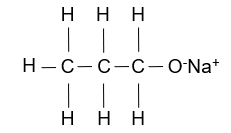 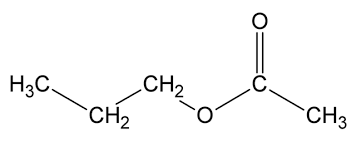 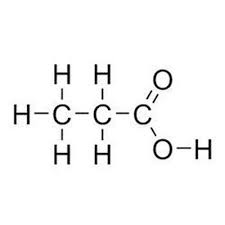 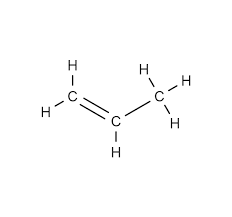 